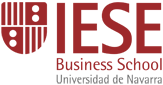 Índice IESE de Incertidumbre Económica (I3E)Disminuye la incertidumbre económica en el mes de octubre, aunque permanece muy alta la incertidumbre sobre la deuda española.Aunque el Índice IESE de Incertidumbre Económica disminuye 19 puntos en el mes de octubre y se sitúa en 114, todavía es muy alta la incertidumbre que existe sobre la deuda españolaBarcelona/Madrid, 2 de noviembre de 2012 -. La incertidumbre en octubre ha disminuido 19 puntos con respecto al mes de septiembre, situándose en 114 en una escala 0 - 200.  Aunque este nivel indica una moderación en la incertidumbre económica, si analizamos sus componentes, observamos que la incertidumbre sobre la deuda española todavía permanece en un nivel muy alto de 205 puntos, a pesar de haber bajado 17 puntos este último mes. Son los demás indicadores los que experimentan una gran moderación. Así la incertidumbre sobre el petróleo ha disminuido 15 puntos situándose en 43. Nivel históricamente bajo. También la incertidumbre sobre el tipo de cambio dólar-euro ha bajado 10 puntos, de 84 a 74, mientras que la incertidumbre en el mercado de valores sigue siendo alta, habiendo bajado solo de 134 puntos a 122. “Aunque se ha moderado, permanece todavía alta la incertidumbre sobre la economía española. Pues la disminución del valor del Índice se debe a disminuciones de las variables que son independientes de la economía española: el tipo de cambio dólar-euro y el precio del petróleo. Mientras que las variables intrínsecamente españolas: la deuda y el mercado bursátil, todavía muestran niveles altos de incertidumbre” afirma el profesor del IESE Miguel Angel Ariño, responsable del índice.  El Índice IESE de Incertidumbre Económica I3E, es un indicador que elabora el International Center for Decision Making (ICDM) del IESE para reflejar de un modo sintético la incertidumbre existente sobre la coyuntura económica. El índice está ajustado de modo que su valor medio en la década 2000-2009 es de 100. En la práctica el valor se mueve entre 0 y 200. Valores del índice menor que 100 indican una incertidumbre económica inferior al promedio de la década anterior, y valores del índice por encima de 100 indican una mayor incertidumbre económica.El índice  general I3E refleja la amplitud de las variaciones de la tasa de crecimiento diaria de cuatro variables económico-financieras representativas de la situación de la economía:IBEX 35 Tasa de cambio Dólar – Euro ($ / €) Precio del barril de petróleo Brent Precios del bono español a 10 años La Tabla adjunta muestra, además del Índice general I3E, los índices parciales de incertidumbre ocasionados por el IBEX 35, la de la tasa de cambio $/€, la del precio del petróleo y la del bono español a 10 años. Estos cuatro índices parciales también tienen un valor medio de 100, y se mueven entre 0 y 200. A mayores valores de los índices, mayor incertidumbre.Valores del ÍndiceEvolución histórica del Índice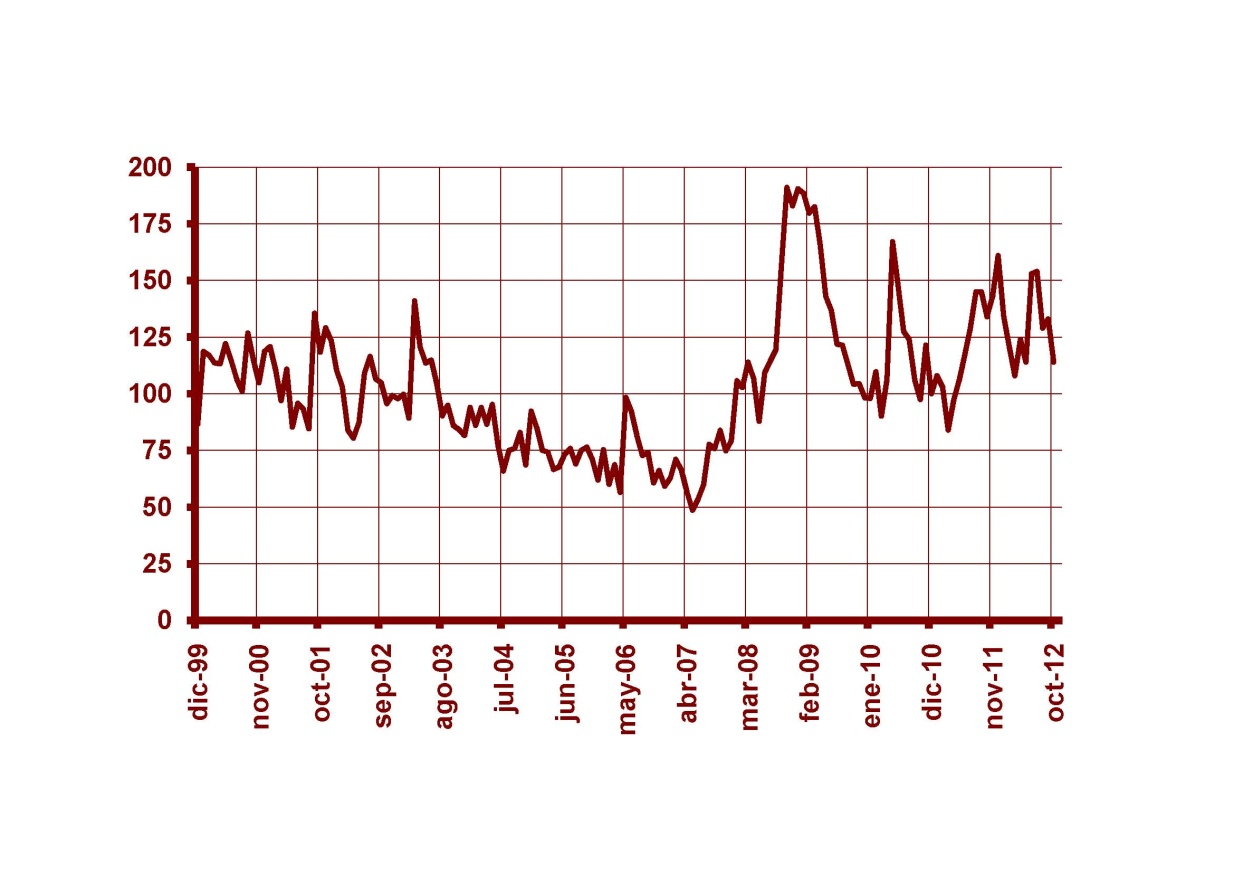 El gráfico muestra la evolución del Índice, cuyo valor medio a lo largo de la década 2000-2009 ha sido 100. Puede observarse que al principio de la década el Índice fluctúa entre 100 y 150, reflejando una alta incertidumbre en aquellos años, causada por la explosión de la burbuja de las punto.com, los escándalos de Enron, Worldcom, etc y los ataques terroristas del 11.S. Posteriormente, conforme avanza la década la situación se estabiliza, la incertidumbre disminuye y el Índice se sitúa en niveles entre 50 y 100.La incertidumbre vuelve a aumentar en la segunda mitad del 2007 con la crisis de las hipotecas subprime, pero es después del verano del 2008 cuando la crisis bancaria norte americana y del resto del mundo hace subir el valor del índice a cerca de 200. Conforme se va teniendo información de la magnitud de la crisis, la incertidumbre disminuye a niveles más normales y es en abril de 2010 cuando la crisis de la deuda griega levanta dudas de la solvencia de algunos estados de la UE y vuelve a poner al Índice en torno a 150. En noviembre de 2010 el índice vuelve a subir debido a la crisis de la deuda de Irlanda, moderándose esta incertidumbre en el pasado diciembre.Muchas decisiones empresariales y personales, tanto a corto como a largo plazo, se toman en función de la incertidumbre económica existente. El objetivo de la elaboración de este índice es dar una medida cuantificable de esta incertidumbre que permita tomar decisiones sobre una información libre de sesgos subjetivos. En los últimos 2-3 años se ha detectado un enorme incremento de la incertidumbre sobre la situación económica. Los mercados financieros han mostrado unas fluctuaciones no observadas hasta ahora y hay un sentimiento generalizado por parte de las empresas, y de los ciudadanos de gran incertidumbre sobre la situación económica. La magnitud de la crisis que estamos viviendo no hace sino aumentar el impacto de esta incertidumbre en la vida de las empresas y de las familias. PublicaciónEl Índice IESE de Incertidumbre Económica I3E, es un indicador que elabora el International Center for Decision Making (ICDM)  del IESE que pretende reflejar de manera sintética la evolución mensual de la incertidumbre existente sobre la situación económica.El índice tiene periodicidad  mensual,  y  además  de  poder  encontrarse  en  esta  página http://blog.iese.edu/icdm/i3e-2/,  puede  también  seguirse  en http://twitter.com/MiguelArinoPara más informaciónVALOR DEL ÍNDICE EN OCTUBRE  2012114VARIACIÓN RESPECTO A SEPTIEMBRE  2012    -19MesÍndice GeneralÍndice IBEXÍndice         $ / €Índice BrentÍndice Bono-10Octubre-1113413812574166Noviembre-1114313812764202Diciembre-1116113211455285Enero-1213411710140245Febrero-1212110611827213Marzo-121081049230199Abril-121241309534214Mayo-121141287535205Junio-1215314110079241Julio-121541529472246Agosto-121291448639218Septiembre-121331348458222Octubre -121141227443205Ana Sesé / Clara Castillejo 
Dirección de Comunicación Cataluña 
IESE – Universidad de Navarra 
Tel. 93 253 64 29 / 607 214 499 Mail: sese@iese.edu / ccastillejo@iese.edu
http://www.iese.edu/